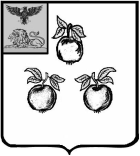 БЕЛГОРОДСКАЯ ОБЛАСТЬАДМИНИСТРАЦИЯ МУНИЦИПАЛЬНОГО РАЙОНА«КОРОЧАНСКИЙ РАЙОН» ПОСТАНОВЛЕНИЕКороча«5 » августа 2020 г.                                                                                                                                             № 464О внесении изменений в постановлениеадминистрации муниципального района «Корочанский район» от 18 июля 2016 года № 292В целях актуализации состава комиссии по учету нереализованных разовых социальных проездных билетов по Корочанскому району администрация муниципального района «Корочанский район»                             п о с т а н о в л я е т:Внести изменения в постановление администрации муниципального района «Корочанский район» от 18 июля 2016 года № 292 «Об организации проезда льготных категорий граждан в общественном транспорте на территории Корочанского района»:- пункт 7 постановления изложить в следующей редакции:«7. Утвердить состав комиссии по учету нереализованных разовых социальных проездных билетов по Корочанскому району (прилагается).»;- состав комиссии по учету нереализованных разовых социальных проездных билетов по Корочанскому району, утвержденный в пункте 7 названного постановления изложить в редакции согласно приложению к настоящему постановлению.Глава администрацииКорочанского района                                                                        Н.В. НестеровСостав комиссии по учету нереализованных разовых социальных проездных билетов по Корочанскому районуПриложениек постановлению администрациимуниципального района«Корочанский район»от «5» августа 2020 г.№ 464Лазухина Светлана Юрьевна- начальник управления социальной защиты населения администрации Корочанского района, председатель комиссии;Шиповская Елена Анатольевна- заместитель начальника управления социальной защиты населения администрации Корочанского района, заместитель председателя комиссии;ГоловчанскаяТатьяна Александровна- главный специалист отдела по работе с льготными и иными категориями граждан и социального обслуживания населения, секретарь комиссии.Члены комиссии:МорозоваВалентина Васильевна- главный бухгалтер централизованной бухгалтерии управления социальной защиты населения администрации Корочанского района;РедькинаЕлена Николаевна- заместитель главного бухгалтера централизованной бухгалтерии управления социальной защиты населения администрации Корочанского района.